    桃園市進出口商業同業公會 函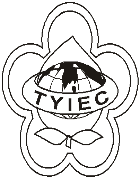          Taoyuan Importers & Exporters Chamber of Commerce桃園市桃園區春日路1235之2號3F           TEL:886-3-316-4346   886-3-325-3781   FAX:886-3-355-9651ie325@ms19.hinet.net     www.taoyuanproduct.org受 文 者：各會員發文日期：中華民國109年10月27日發文字號：桃貿豐字第20613號附    件：隨文主   旨：為辦理「利用貿易金融工具拓展海外市場-歐銀貿易促進計         畫Trade Facilitation Programme，簡稱TFP)」北、中、         南說明會一事，請查照。說   明：     ㄧ、依據財團法人中華民國對外貿易發展協會109年10月26        日外專字第1092308487號函辦理。     二、旨揭說明會由「歐洲復興開發銀行(European Bank for Reconstruction and Development)」，貿易促進計畫專案副處長Ms. Kamola Makhmudova主講TFP計畫保兌機制提供之信用保證與歐銀貿易融資工具，以降低我國進出口業者於歐銀受援國地區之貿易風險，並促進國內金融業者與歐銀之合作交流。     三、旨揭說明會時間及地點如下:      (一)本(109)年11月2日台北場:       1.地點:台北國際會議中心101B會議室。       2.地址:台北市信義路5段1號       3.電話:02-2729-1921。       (二)本年11月5日台中場:       1.地點:財團法人中華民國對外貿易發展協會-台中辦事處會議室。       2.地址:台中市西屯區市政路386號3樓之9       3.電話:04-2252-5600       (三)本年11月10日台南場:       1.地點:財團法人中華民國對外貿易發展協會-台南辦事處。       2.地址:台南市成功路457號15樓       3.電話:06-2296623    四、檢附旨揭說明會邀請函，請各會員協助周知。理事長  簡 文 豐